PÁZMÁNY PÉTER KATOLIKUS EGYETEMDOKTORANDUSZ ÖNKORMÁNYZATI VÁLASZTÁS2024JELÖLŐLAPNév és évfolyam: dr. Ott Anett III. évfolyam                                                              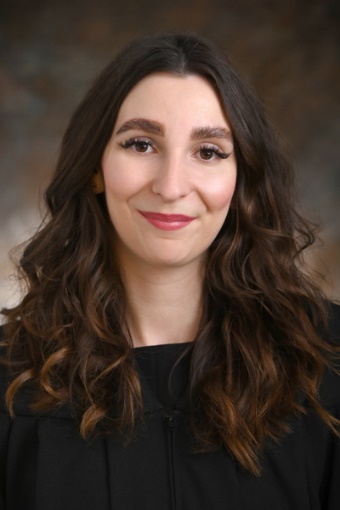 Neptun-kód: KVMNZUDoktori iskola: Pázmány Péter Katolikus Egyetem Jog-és Államtudományi KarTudományág/program: Jog-és Államtudomány, Közigazgatási jogKedves Phd Hallgatók!

Ott Anett vagyok, harmadéves doktorandusz hallgató.
Már gyermekkorom óta nagyon fontos szerepet tölt be az életembe a diákok és a hallgatók képviselete és a közösség építése. Pázmányos egyetemi éveim alatt 5 éven keresztül voltam tagja a Hallgatói Önkormányzatnak, melynek kereteiben kezdetben Titkárságvezető, majd Kulturális Bizottság elnök és végül Tanulmányi Bizottság elnökként tevékenykedtem. A 2019-2020-as tanévben pedig az Egyetemi Hallgatói Önkormányzat Tanulmányi Bizottságának voltam az elnöke. 2 éven keresztül tagja voltam a kari Tanulmányi Bizottságnak, ahol képviselhettem a hallgatók érdekeit. Nagyon szerettem a Tanulmányi Bizottságban tevékenykedni, és segíteni a hallgatóknak a TVSZ és HTVSZ világában.Számomra a hallgatói képviselet mindig azt jelentette, hogy kiállok a hallgatókért, megfelelő tájékoztatást nyújtok a részükre és mindig naprakész információkkal szolgálok, legyen az bármilyen napszakban. Nagyon szerettem és nagyon szeretek most is Pázmányos hallgató lenni és elkötelezetten szeretném képviselni a PhD hallgatók érdekeit is, ahogy azt már 7 éven keresztül tettem. Céljaim között szerepel további Pázmányos konferenciák megszervezése, illetve több előadás a PhD Hallgatók közösségének, valamint a határidők táblázatba szedése, hogy mindenki számára jobban átlátható legyen, illetve az információ áramlás is produktívabb legyen. Szeretném, ha még jobban fejlődhetne a doktori képzés egyetemünkön.Két éve én képviselhetlek benneteket az Egyetemi Doktori Önkormányzatban, illetve az a megtiszteltetés ért, hogy két éve én vagyok az Egyetemi Doktori Önkormányzat elnöke. Ezen kívül tagja vagyok a Doktoranduszok Országos Szövetsége Jogtudományi Osztályának, ahol végre sok év után a Pázmányos doktoranduszok is képviseltetve vannak. Júniusban lesz is egy esemény, melyet a Pázmányra szervez a DOSZ. Nagyon szeretném, ha továbbra is megtisztelnétek a szavazataitokkal és folytathatnám a megkezdett munkát.Szeretnék továbbra is a hallgatói közösségért dolgozni és legjobb tudásom szerint képviselni a PhD hallgatók érdekeit.Kérlek támogassatok szavazataikkal, hogy a legjobb tudásom szerint képviselhesselek továbbra is Titeket.A jelen dokumentum aláírásával hozzájárulok, hogy a PPKE EDÖK Alapszabály és a PPKE EDÖK választási hirdetményben meghatározott választási folyamat lebonyolítása érdekében, annak során és azt követően 1 évig a megadott, valamint a NEPTUN rendszerben nyilvántartott adataimat a PPKE kezelje. Tudomásul veszem, hogy a PPKE az adatkezelés során az információs önrendelkezési jogról és az információszabadságról szóló 2011. évi CXII. törvényben, és az Európai Parlament és a Tanács 2016/679 rendeletében (GDPR rendelet) foglaltaknak megfelelően jár el. A fenti bemutatkozó írást a nevem, évfolyamom és a doktori képzésemre vonatkozó adatok feltüntetésével a doktori iskola honlapján közzéteheti.Fényképem közzétételéhez hozzájárulok: igen / nem (a szándéknak megfelelő válasz aláhúzandó)Kelt ………………………………………………….………………………………………………..aláírásPÁZMÁNY PÉTER CATHOLIC UNIVERSITYDOCTORAL STUDENT ASSOCIATION ELECTION2024CANDIDATE APPLICATIONName and class: dr. Ott Anett, III. grade                                              Neptun code: KVMNZUDoctoral School: Pázmány Péter Catholic UniversityScientific program: Law and Political SciencesDear Phd Students!I am Anett Ott, a third year PhD student.Since my childhood, student representation and community building have been very important in my life. During my studies at Phd I was a member of the Student Council for 5 years, first as Secretary, then as Chair of the Cultural Committee and finally as Chair of the Study Committee. In the academic year 2019-2020, I was the President of the Academic Committee of the University Student Council. I really enjoyed being part of the Study Committee and helping students in the world of TVSZ and HTVSZ.For me, student representation has always meant standing up for students, providing them with the right information and always keeping them up to date with the latest information, whatever the time of day. I loved and still love being a student at Pázmány and I am committed to representing the interests of PhD students, as I have done for 7 years. My goals are to organise more PAS conferences, to give more presentations to the PhD student community and to tabulate deadlines so that they are more transparent for everyone and the flow of information is more productive. I would like to see even better development of doctoral education at our university.I have represented you for two years in the University Doctoral Council and I have had the honour of being the President of the University Doctoral Council for two years. In addition, I am a member of the Law Section of the National Association of Doctoral Students, where, after many years, the doctoral students of the Pázmány University are finally represented. In June there will also be an event organised by the DOSZ at Pázmány. I would very much like to continue to be honoured by your votes and to continue the work we have started.I would like to continue to work for the student community and represent the interests of PhD students to the best of my ability.Please support me with your votes so that I can continue to represent you to the best of my ability.Hereby, undersigned, I authorize PPKE to manage my data registered in the Neptun system to conduct the election procedure according to the Constitution of the PPKE EDÖK (DSA) Regulation of the Election. PPKE is entitled to manage the data after the Election for one year. I take the cognizance that PPKE will manage my data under the regulation of the (Hungarian) Act CXII of 2011 on information self-determination and freedom of information and the Regulation (EU) 2016/679 of the European Parliament and of the Council (General Data Protection Regulation). I permit the Doctoral School to publish my brief introduction (above) along with my name and details about my doctorate course on the webpage of the Doctoral School.I give permission to publish my photo: yes / no (please underline according to your decision) Date ………………………………………………….………………………………………………..signature